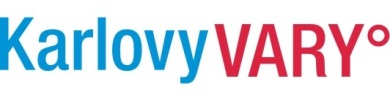 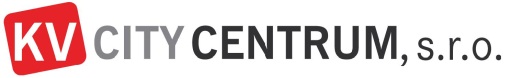 Sazebník úhrad za pronájem ploch a majetku na rok 2018pro FARMÁŘSKÉ TRHY Karlovy VaryOrganizátor si vyhrazuje právo stanovit výši nájmu ve vyjímečných případech sám.Stanovením nájmu získá prodejce standardní plochu, přístup k pitné vodě, elektřinu, sociální zařízení.Ceník je platný pro období od 1. 3. 2018 do 31. 12. 2018.V Karlových Varech, dne 22. 2. 2018PRONÁJEM PLOCHY DLE HLAVNÍHO PRODEJNÍHO SORTIMENTU:cena bez DPHstandardní plochamaso, uzeniny1 000 Kč14 m2občerstvení, pivo, burčák, káva1 000 Kč9 m2sýry, mléčné výrobky   500 Kč9 m2ryby   500 Kč14 m2pečivo   500 Kč9 m2těstoviny, marmelády, kandované ovoce   500 Kč9 m2domácí cukrovinky   400 Kč9 m2koření, houby   400 Kč9 m2med   400 Kč9 m2rukodělné výrobky   400 Kč9 m2zelenina, ovoce   300 Kč9 m2chráněné dílny, charita, TP, ZTP   100 Kč14 m2jinéurčí organizátor9 m2nadstandardní prodejní místo100 Kč/ m2PRONÁJEM INVENTÁŘE: STAN. LAVICE, STOLYvčetně montážecena bez DPHDPcena s DPH     1 stan                                                                                     3 x 3 m165 Kč21 %200 Kč     1 tzv. pivní set (1 stůl, 2 lavice)  41 Kč21 %  50 KčLukáš ČervenýLukáš ČervenýLukáš Červenýjednatel společnosti  KV CITY CENTRUM, s.r.o.jednatel společnosti  KV CITY CENTRUM, s.r.o.jednatel společnosti  KV CITY CENTRUM, s.r.o.jednatel společnosti  KV CITY CENTRUM, s.r.o.jednatel společnosti  KV CITY CENTRUM, s.r.o.KV CITY CENTRUM, s.r.o., KV CITY CENTRUM, s.r.o., KV CITY CENTRUM, s.r.o., se sídlem: Moskevská 21, 360 01 Karlovy Varyse sídlem: Moskevská 21, 360 01 Karlovy Varyse sídlem: Moskevská 21, 360 01 Karlovy Varyse sídlem: Moskevská 21, 360 01 Karlovy VaryIČ: 62583131IČ: 62583131IČ: 62583131Společnost zapsaná v obchodním rejstříku vedeném Krajským soudem v Plzni, oddíle C, vložce  1079Společnost zapsaná v obchodním rejstříku vedeném Krajským soudem v Plzni, oddíle C, vložce  1079Společnost zapsaná v obchodním rejstříku vedeném Krajským soudem v Plzni, oddíle C, vložce  1079Společnost zapsaná v obchodním rejstříku vedeném Krajským soudem v Plzni, oddíle C, vložce  1079Společnost zapsaná v obchodním rejstříku vedeném Krajským soudem v Plzni, oddíle C, vložce  1079Organizátor Farmářských trhů Statutárního města Karlovy Vary.Organizátor Farmářských trhů Statutárního města Karlovy Vary.Organizátor Farmářských trhů Statutárního města Karlovy Vary.Organizátor Farmářských trhů Statutárního města Karlovy Vary.Organizátor Farmářských trhů Statutárního města Karlovy Vary.